Сумська міська радаVІІ СКЛИКАННЯ               СЕСІЯРІШЕННЯвід                   2016 року №           -МРм. СумиВраховуючи звернення громадян, учасників АТО, надані документи, відповідно до протоколу засідання постійної комісії з питань архітектури, містобудування, регулювання земельних відносин, природокористування та екології Сумської міської ради від 26.08.2016 № 36, статей 12, 81, 118, 121, 122, частини 6 статті 186 Земельного кодексу України, пункту 34 частини першої статті 26 Закону України «Про місцеве самоврядування в Україні», Сумська міська рада  ВИРІШИЛА:1. Затвердити проект землеустрою щодо відведення земельної ділянки та надати у власність земельну ділянку Андрухову Дмитру Миколайовичу (3024406674) за адресою: м. Суми, вул. Кленова, площею 0,0965 га, кадастровий номер 5910136600:14:005:0027. Категорія та функціональне призначення земельної ділянки: землі житлової та громадської забудови Сумської міської ради для будівництва та обслуговування жилого будинку, господарських будівель і споруд.2. Затвердити проект землеустрою щодо відведення земельної ділянки та надати у власність земельну ділянку Діденко Євгенію Юрійовичу (2842120638) за адресою: м. Суми, вул. Кленова, площею 0,0965 га, кадастровий номер 5910136600:14:005:0018. Категорія та функціональне призначення земельної ділянки: землі житлової та громадської забудови Сумської міської ради для будівництва та обслуговування жилого будинку, господарських будівель і споруд.3. Затвердити проект землеустрою щодо відведення земельної ділянки та надати у власність земельну ділянку Семененко Олександру Валерійовичу (3304502134) за адресою: м. Суми, вул. Кленова, площею 0,0965 га, кадастровий номер 5910136600:14:005:0032. Категорія та функціональне призначення земельної ділянки: землі житлової та громадської забудови Сумської міської ради для будівництва та обслуговування жилого будинку, господарських будівель і споруд.4. Затвердити проект землеустрою щодо відведення земельної ділянки та надати у власність земельну ділянку Майстренко Олегу Владиславовичу (2447610293) за адресою: м. Суми, вул. Кленова, площею 0,0965 га, кадастровий номер 5910136600:14:005:0030. Категорія та функціональне призначення земельної ділянки: землі житлової та громадської забудови Сумської міської ради для будівництва та обслуговування жилого будинку, господарських будівель і споруд.5. Затвердити проект землеустрою щодо відведення земельної ділянки та надати у власність земельну ділянку Чепіку Володимиру Ігоревичу (3066304417) за адресою: м. Суми, вул. Кленова, площею 0,0965 га, кадастровий номер 5910136600:14:005:0025. Категорія та функціональне призначення земельної ділянки: землі житлової та громадської забудови Сумської міської ради для будівництва та обслуговування жилого будинку, господарських будівель і споруд.6. Затвердити проект землеустрою щодо відведення земельної ділянки та надати у власність земельну ділянку Корнієнко Віталію Васильовичу (3189604139) за адресою: м. Суми, вул. Кленова, площею 0,0965 га, кадастровий номер 5910136600:14:005:0031. Категорія та функціональне призначення земельної ділянки: землі житлової та громадської забудови Сумської міської ради для будівництва та обслуговування жилого будинку, господарських будівель і споруд.7. Затвердити проект землеустрою щодо відведення земельної ділянки та надати у власність земельну ділянку Гаврилюку Олександру Володимировичу (3199817230) за адресою: м. Суми, вул. Кленова, площею 0,0965 га, кадастровий номер 5910136600:14:005:0020. Категорія та функціональне призначення земельної ділянки: землі житлової та громадської забудови Сумської міської ради для будівництва та обслуговування жилого будинку, господарських будівель і споруд.8. Затвердити проект землеустрою щодо відведення земельної ділянки та надати у власність земельну ділянку Букіну Андрію Васильовичу (3175210017) за адресою: м. Суми, вул. Кленова, площею 0,0965 га, кадастровий номер 5910136600:14:005:0022. Категорія та функціональне призначення земельної ділянки: землі житлової та громадської забудови Сумської міської ради для будівництва та обслуговування жилого будинку, господарських будівель і споруд.9. Затвердити проект землеустрою щодо відведення земельної ділянки та надати у власність земельну ділянку Козяровському Артему Ігоровичу (3155323210) за адресою: м. Суми, вул. Кленова, площею 0,0965 га, кадастровий номер 5910136600:14:005:0017. Категорія та функціональне призначення земельної ділянки: землі житлової та громадської забудови Сумської міської ради для будівництва та обслуговування жилого будинку, господарських будівель і споруд.Сумський міський голова                                                               О.М. ЛисенкоВиконавець: Галицький М.О.Ініціатор розгляду питання –– постійна комісія з питань архітектури, містобудування, регулювання земельних відносин, природокористування та екології Сумської міської ради Проект рішення підготовлено постійною комісією з питань архітектури, містобудування, регулювання земельних відносин, природокористування та екології Сумської міської ради Доповідач – постійна комісія з питань архітектури, містобудування, регулювання земельних відносин, природокористування та екології Сумської міської ради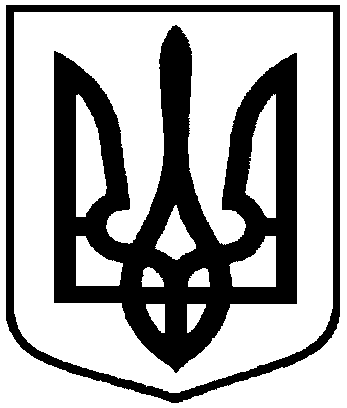 Проектоприлюднено «__»_________2016 р.Про надання земельних ділянок у власність учасникам АТО